Форма обучения: очная, на бюджетной основеОснова обучения: для лиц с инвалидностью имеющих и не имеющих основное общее и среднее общее образование; для лиц с ОВЗ не имеющих основного общего или среднего общего образованияСроки обучения: 1 г. 10 мес.Сроки подачи документов:с 20 июня по 16 августа.Прием на обучение - без вступительных экзаменов.По окончании обучения присваивается квалификация:Сварщик ручной дуговой сварки плавящимся покрытым электродом – 2 разрядИногородние обучающиеся обеспечиваютсябесплатным благоустроенным общежитиемВсе  обучающиеся обеспечиваютсябесплатным горячим питаниемВо время обучения выплачиваетсяматериальная поддержкаНеобходимые документы для поступления:- оригинал или ксерокопия документов, удостоверяющих личность, гражданство;- оригинал документа об образовании (аттестат или свидетельство);- 4 фотографии размером 3×4;- медицинская справка по форме №086/у, с заключением об отсутствии противопоказаний для обучения данной профессии;- другие документы могут быть предъявлены поступающим, если он претендует на льготы, установленные законодательством Российской Федерации.Лица с ограниченными возможностями здоровья при подаче заявления дополнительно предоставляют оригинал или ксерокопию  заключения психолого-медико-педагогической комиссии.Лица, имеющие инвалидность при подаче заявления дополнительно представляют следующие документы: - справка об установлении инвалидности, выданная медико-социальной экспертной комиссией;- индивидуальная программа реабилитации или абилитации инвалида (ИПРА)НАШ АДРЕС:г. Хабаровск, ул. Краснореченская, 104 (ост. Институт культуры), 47-54-11www.khpet27.ru         E-mail: khpet@mail.ru https://vk.com/public211962628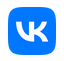 АДРЕС ПРИЕМНОЙ КОМИССИИ г. Хабаровск, ул. Краснореченская, 145(ост. Индустриальная)приемная комиссия:     54-11-75приемная директора:   54-43-59Министерство образования и науки Хабаровского краяКраевое государственное бюджетноепрофессиональное образовательное учреждение«Хабаровский промышленно-экономический техникум»Лицензия на право ведения образовательной деятельности27 Л01 № 0001039 от 13.08.2015 г.Свидетельство о государственной аккредитации27 А01 № 0000581 от 17.06.2016 г. № 885Сварщик ручной дуговой сварки плавящимся покрытым электродомНазначение профессии:изготовление, реконструкция, монтаж, ремонт и строительство конструкций различного назначения с применением ручной дуговой сварки плавящимся покрытым электродом.Необходимые умения:- настраивать, проверять работоспособность и исправность сварочного оборудования для ручной дуговой сварки;- владеть техникой предварительного, сопутствующего (межслойного) подогрева металла в соответствии с требованиями производственно-технологической документации по сварке;- выбирать пространственное положение сварного шва для сварки элементов конструкции (изделий, узлов, деталей);- применять сборочные приспособления для сборки элементов конструкции (изделий, узлов, деталей) под сварку;- использовать ручной и механизированный инструмент для подготовки элементов конструкции (изделий, узлов, деталей) под сварку, зачистки сварных швов и удаления поверхностных дефектов после сварки;- владеть техникой дуговой резки металла;- использовать измерительный инструмент для контроля собранных элементов конструкции (изделий, узлов, деталей) на соответствие геометрических размеров требованиям конструкторской и производственно-технологической документации по сварке- пользоваться конструкторской, производственно-технологической и нормативной документацией для выполнения данной трудовой функцииНеобходимые знания:-основные типы, конструктивные элементы, размеры сварных соединений и обозначение их на чертежах;- правила подготовки кромок изделий под сварку;- основные группы и марки свариваемых материалов;- сварочные (наплавочные) материалы;- устройство сварочного и вспомогательного оборудования, назначение и условия работы контрольно-измерительных приборов, правила их эксплуатации и область применения;- техника и технология ручной дуговой сварки простых деталей неответственных конструкций в нижнем, вертикальном и горизонтальном пространственном положении сварного шва; - дуговая резка простых деталей;- правила сборки элементов конструкции под сварку;- выбор режима подогрева и порядок проведения работ по предварительному, сопутствующему (межслойному) подогреву металла;- виды и назначение сборочных, технологических приспособлений и оснастки;- причины возникновения и способы устранения дефектов сварных швов;- правила технической эксплуатации электроустановок;- нормы и правила пожарной безопасности при проведении сварочных работ, правила по охране труда, в том числе на рабочем месте.Особые условия допуска к работе:Прохождение обязательных предварительных (при поступлении на работу) и периодических медицинских осмотров (обследований), а также внеочередных медицинских осмотров (обследований)Профессионально важные качества:- физическая сила и выносливость;- зрительно-моторная координация;- умение длительно сосредотачивать вниманиеЗаболевания, препятствующие выполнению трудовых функций:- сердечнососудистые заболевания;- заболевания дыхательных органов;- нарушения в работе опорно-двигательного аппарата (радикулит, остеохондроз и др.);- психические расстройства и болезни нервной системы;- аллергические заболевания;- выраженные дефекты зрения.